INDICAÇÃO Nº 3693/2019Indica ao Poder Executivo Municipal recapeamento de asfalto em toda extensão da Rua Vitório Furlan localizada no bairro de Residencial Furlan.Excelentíssimo Senhor Prefeito Municipal, Nos termos do Art. 108 do Regimento Interno desta Casa de Leis, dirijo-me a Vossa Excelência para sugerir que, por intermédio do Setor competente, seja feito serviços de recapeamento de asfalto em toda extensão da Rua Vitório Furlan localizada no bairro de Residencial Furlan, neste município. . Justificativa:Este vereador foi procurado por moradores, e pôde constatar o estado de degradação da malha asfáltica da referida via pública, causando riscos de acidentes aos veículos que por ali transitam.  Plenário “Dr. Tancredo Neves”, em 05 de Dezembro de 2.019.CLÁUDIO PERESSIMVereador – Vice Presidente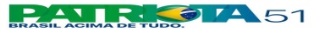 